LEHDISTÖTIEDOTKaksi merkittävää kulttuuriperintökohdetta Suomesta saa Euroopan kulttuuriperinnön huippupalkinnon vuonna 2024Bryssel / Haag, 30. toukokuuta 2024Euroopan komissio ja Europa Nostra ilmoittivat tänään Euroopan kulttuuriperintöpalkintojen / Europa Nostra -palkintojen 2024 voittajista, jotka ovat Euroopan Unionin Creative Europe -ohjelman rahoittamia. Tänä vuonna Euroopan arvostetuimmat kulttuuriperinnön palkinnot myönnetään 26:lle voittajalle 18 eri maasta ympäri Eurooppaa (katso täydellinen lista alla).Tämän vuoden voittajiin kuuluu kaksi merkittävää kulttuuriperintöprojektia, joista toinen on kokonaan suomalainen ja toisessa suomalaiset ovat olleet hankekumppanina. Palkitut ovat:Seurantalojen säilyttäminen paikalliselle kansalaistoiminnalle(Kansalaisten osallistuminen ja tietoisuuden lisääminen) Projekti toimii mallina, jossa valtion avustuksia yhteisötalojen kestäviin korjauksiin ja remontteihin jaetaan paikallisille yhdistyksille kansalaisjärjestön kautta. Malli on innovatiivinen, koska kansalaisten osallistuminen on vahvasti läsnä monella tasolla yhteisötalojen säilyttämisessä, jotka ovat olennainen osa suomalaista kulttuuriperintöä.NewsEye: Digitaalinen tutkija historiallisille sanomalehdille, ITÄVALTA/SUOMI/RANSKA/SAKSA (Tutkimuskategoria) Tämä innovatiivinen tutkimusprojekti parantaa pääsyä Euroopan varhaiseen lehdistöarkistoon (1850–1950).  Hankkeessa kehitettiin tekoälyn avulla automaattisia työkaluja merkkien tunnistamiseen, sanomalehtien rakenteen analysointiin ja monikielisen sisällön käsittelyyn 15 miljoonan digitoidun sivu arkistoista, jotka on digitoitu Itävallan, Suomen ja Ranskan kansalliskirjastoissa.Voittajat valitsi palkintolautakunta, johon kuului 12 kulttuuriperinnön asiantuntijaa eri puolilta Eurooppaa, arvioituaan hakemukset valintakomiteoiden avulla. Tänä vuonna palkinnot valittiin yhteensä 206 hakemuksesta 38:sta Euroopan maasta.Iliana Ivanova, Euroopan innovaatio-, tutkimus-, kulttuuri-, koulutus- ja nuorisoasioista vastaava komissaari, totesi: "Kulttuuriperintömme on yhteinen aarteemme, silta, joka yhdistää menneisyyden, nykyisyyden ja tulevaisuuden. Sillä on erityinen asema sydämissämme ja jokapäiväisessä elämässämme, ja se edistää yhteenkuuluvuuden ja identiteetin tunnetta. Euroopan kulttuuriperintöpalkinnot / Europa Nostra -palkinnot korostavat niiden esimerkillisten hankkeiden ja henkilöiden keskeistä roolia, jotka ovat omistautuneet rikkaan kulttuuriperintömme säilyttämiselle ja edistämiselle. Onnittelen lämpimästi tämän vuoden voittajia heidän erinomaisista saavutuksistaan."Maailmankuulu mezzosopraano ja Europa Nostran presidentti Cecilia Bartoli totesi: ”Sydämelliset onnittelut tämän vuoden Euroopan kulttuuriperintöpalkintojen / Europa Nostra -palkintojen voittajille heidän ansaitusta tunnustuksestaan. Palkitsemalla nämä upeat luovat projektit osoitamme myös vahvan sitoutumisen ja velvollisuutemme suojella yhteistä kulttuuriperintöämme, mikä on olennaista yhtenäisemmän, kestävämmän ja kauniimman Euroopan rakentamisessa. Toivon, että heidän inspiroivaa esimerkkiään seurataan monien kansalaisten - kulttuuriperintöalan ammattilaisten, vapaaehtoisten ja harrastajien - sekä julkisten organisaatioiden ja yksityisten yritysten toimesta ympäri maanosamme ja sen ulkopuolella.”Voittajia juhlitaan Euroopan kulttuuriperintöpalkintojen 2024 juhlagaalassa 7. lokakuuta Romanian Athenaeumissa, Bukarestissa, Romaniassa, joka on äskettäin saanut Euroopan kulttuuriperintötunnuksen tunnustuksena eurooppalaisesta merkityksestään. Tätä näyttävää tapahtumaa isännöivät Euroopan komissaari Iliana Ivanova ja Europa Nostran toiminnanjohtaja Hermann Parzinger. Gaalassa julkistetaan Grand Prix -voittajat ja yleisön valinta -palkinnon voittaja, jotka valitaan tämän vuoden Euroopan kulttuuriperintöpalkintojen / Europa Nostra -palkintojen voittajista ja jotka ovat oikeutettuja saamaan 10 000 euroa kukin.Gaalatilaisuus on Euroopean Cultural Heritage Summit 2024:n kohokohta. Summit järjestetään 6.–8. lokakuuta Bukarestissa. Tämä Europa Nostran vuotuinen huippukokous on Romaniassa Euroopan unionin osittain rahoittama ja se järjestetään tiiviissä yhteistyössä Romanian kulttuuriperintöalan kumppaneiden kanssa, joihin kuuluu niin julkisia kuin yksityisiäkin organisaatioita.Kulttuuriperinnön tukijoita ja harrastajia pyydetään tutustumaan voittajiin ja äänestämään verkossa voittajaa, joka valitaan yleisön suosikiksi vuonna 2024. Yleisön suosikki saa palkinnon, jonka arvo on 10 000 euroa. Äänestää voi 22. syyskuuta 2024 saakka.Euroopan kulttuuriperintöpalkinnon / Europa Nostra -palkintojen voittajat 2024Konservointi ja uudelleenkäyttö Royale Belge Building, Brussels, BELGIUMSchulenburg Mansion, Gera, GERMANYIgnacy Historic Mine, Rybnik, POLANDSaxon Church in Alma Vii, ROMANIASt. Michael’s Church, Cluj-Napoca, ROMANIASnow Wells, Sierra Espuña, SPAINTutkimusNewsEye: A Digital Investigator for Historical Newspapers, AUSTRIA/FINLAND/FRANCE/GERMANYKoulutus, valmennus ja taidotTeryan Cultural Center - Empowering Armenian Refugees from Nagorno-Karabakh, Yerevan, ARMENIABoulouki - Travelling Workshop on Traditional Building, GREECETraditional Farm Buildings Scheme, IRELANDSerfenta Crafts Revitalisation Model, Cieszyn, POLANDWhite Carpentry School, Narros del Castillo, SPAINKansalaisten aktivointi ja tietoisuuden lisääminenThe Square Kilometre, Ghent, BELGIUMThe Silence that Tore Down the Monument, Kamenska, CROATIAPreserving the Community Halls for Local Civil Society Activities, FINLANDFortified Castles of Alsace Association, FRANCECitizens’ Rehabilitation of the Tsiskarauli Tower, Akhieli, GEORGIAInternational Festival of Classical Theatre for Youth, Syracuse, ITALYFoundation for the Conservation of the Historical Estate Ockenburgh, The Hague, THE NETHERLANDS Heritage-mestaritSociety of Friends of Dubrovnik Antiquities, CROATIAElse "Sprossa" Rønnevig, Lillesand, NORWAYPiotr Gerber PhD, Wrocław, POLANDEuropa Nostra -palkinnot 2024 Yhdistyneestä kuningaskunnasta tuleville erinomaisille hankkeille Tänä vuonna Europa Nostra -palkinnot myönnetään neljälle merkittävälle EU:n ulkopuoliselle Eurooppalaiselle hankkeelle, jotka eivät osallistu EU:n Luova Eurooppa -ohjelmaan.Gideon Tapestries, Hardwick Hall (Konservointi ja uudelleenkäyttö)Shrewsbury Flaxmill Maltings, Shrewsbury (Konservointi ja uudelleenkäyttö)Westminster Hall, London (Konservointi ja uudelleenkäyttö)Marcus Binney CBE, OBE Hon FRIBA FSA (Heritage-mestarit)TAUSTAAEuroopan kulttuuriperintöpalkinto-ohjelman Euroopan komissio käynnisti Euroopan kulttuuriperintöpalkinto-ohjelman vuonna 2002 ja Europa Nostra on vastannut palkinnon jakamisesta alusta asti. Palkintoja tukee ja rahoittaa Euroopan unionin Luova Eurooppa -ohjelma. Jo 22 vuoden ajan on Euroopan kulttuuriperintöpalkinto-ohjelma tuonut esiin ja esittellyt eurooppalaisen kulttuuriperinnön erinomaisuutta ja sen parhaita käytäntöjä, rohkaissut rajat ylittävää tiedonvaihtoa ja tuonut yhteen eri tavoin kulttuuriperinnön parissa toimivia ihmisiä ja organisaatioita. Palkinnot ovat tuoneet voittajille myös merkittäviä hyötyjä, kuten lisää kävijöitä ja suurempaa näkyvyyttä myös kansainvälisillä areenoilla sekä tukenut myös rahoituksen hankinnassa. Lisäksi palkinnot ovat edistäneet huolenpitoa yhteisestä kulttuuriperinnöstämme eurooppalaisten keskuudessa. Palkinnot ovat siten keskeinen väline kulttuuri- ja luonnonperinnön monien arvojen edistämisessä Euroopan yhteiskunnalle, taloudelle ja ympäristölle. Lue enemmän Euroopan kulttuuriperintöpalkinnoista englanniksi täältä:www.europeanheritageawards.eu/facts-figures.Vuoden 2025 palkintokilpailun osallistumishaku avataan syksyllä 2024. Tilaa uutiskirjeemme, jotta saat kutsun heti sen julkaisemisen jälkeen, tai käy osoitteessa www.europeanheritageawards.eu/apply saadaksesi lisätietoja.Europa NostraEuropa Nostra on kulttuuri- sekä luonnonperinnön suojelemiseen keskittynyt kansalaisyhteiskunnan ääni Euroopassa. Europa Nostra perustettiin vuonna 1963, se toimii 40 maassa ja yhdistää kulttuuriperintöjärjestöjä ympäri Euroopan ollen suurin kulttuuriperintöverkosto Euroopassa. Organisaation yhtenä tavoitteena on Euroopan uhanalaisten kulttuuriperintökohteiden ja -maisemien suojelu – sen vuoksi käynnistettiin Seitsemän uhanlaisinta-ohjelma (7 Most Endangered). Se juhlii erinomaisuutta Euroopan kulttuuriperintöpalkinnon / Europa Nostra -palkintoohjelman kautta. Europa Nostra osallistuu aktiivisesti Euroopan kulttuuriperinnön toimintasuunnitelmien ja linjauksien toteutumiseen yhteistyössä Euroopan Instituutioiden kanssa sekä koordinaatiossa European Heritage Alliance-ohjelman kanssa. Europa Nostra on yksi Euroopan komission kehittämän New European Bauhaus -aloitteen virallisista kumppaneista, sekä yksi Euroopan ja Itsenäisten valtioiden yhteisön Climate Heritage -verkoston johtajista. Creative Europe Creative Europe on EU:n ohjelma, joka tukee kulttuuri- sekä luovia aloja, mahdollistaakseen niiden kasvua sekä lisätäkseen työpaikkoja alalla. Ohjelman budjetti vuosille 2021-2027 on 2,4 miljardia euroa ja siitä tuetaan organisaatioita seuraavilta aloilta: kulttuuriperintö, esittävät taiteet, kuvataiteet, poikkitieteelliset taiteet, julkaisutoiminta, elokuvat, TV, musiikki ja videopelit sekä kymmenet tuhannet taiteilijat, kulttuuri- ja audiovisuaalialan ammattilaiset.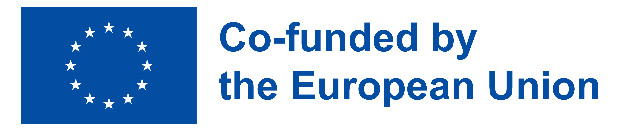 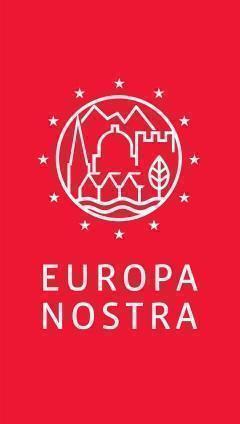 YHTEYSTIEDOTEUROPA NOSTRAElena Bianchi, Responsable du programme des Prix
eb@europanostra.org, +31 6 26 89 30 72Joana Pinheiro, Conseillère communicationjp@europanostra.org+31 6 34 36 59 85COMMISSION EUROPEENNE Johanna Bernseljohanna.bernsel@ec.europa.eu+32 2 298 66 99LISÄTIETOJALehdistötiedotteet eri kielilläTietoa palkinnonsaajista: Lisätietoa ja palkintolautakunnan kommentitVideot (korkealaatuiset)Valokuvat & e-bannerit (korkealaatuiset)Luova Eurooppa kotisivu